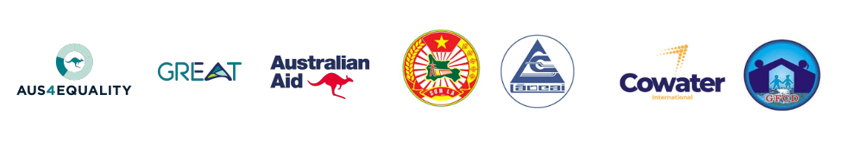 ĐIỀU KHOẢN THAM CHIẾUTư vấn xây dựng bộ công cụ  khảo sát nhu cầu đào tạo về bình đẳng giới và tăng quyền năng kinh tế (GESI) của cán bộ một số cơ quan có liên quan tại 02 tỉnh Lào Cai và Sơn La làm cơ sở thiết kế khóa đào tạo TOT và các hoạt động đào tạo nâng cao kiến thức về GESI/WEE cho đối tác( HĐ. 1.1.1.1)*****Giới thiệu chungNăm 2021, Trung tâm Nghiên cứu Giới, Gia đình và Phát triển Cộng đồng (GFCD) được  Chương trình GREAT, Ban quản lý dự án (QLDA) tỉnh Sơn La và Ban QLDA tỉnh Lào Cai chọn trở thành đối tác thực hiện Hợp phần tư vấn kỹ thuật: "Nâng cao nhận thức cho đối tác về lồng ghép giới và tăng quyền năng kinh tế cho phụ nữ dân tộc thiểu số" cho các đối tác địa phương (tỉnh, huyện, xã) tại hai tỉnh Sơn La và Lào Cai. Các hoạt động nâng cao nhận thức được triển khai thực hiện từ tháng 12/2021 - 5/2022, với mục tiêu nâng cao nhận thức về lồng ghép giới và tăng quyền năng kinh tế cho phụ nữ cho các đối tác cấp tỉnh, huyện và xã. Trong quá trình triển khai thực hiện các hoạt động dự án, GFCD sẽ phối hợp chặt chẽ với Sở Lao động, Thương binh và Xã hội (LĐTBXH) tỉnh Sơn La và Sở LĐTBXH tỉnh Lào Cai để triển khai thực hiện các hoạt động dự án này. Trong tháng 12 năm 2021, GFCD đã tiến hành khảo sát nhu cầu đào tạo về bình đẳng giới và tăng quyền năng kinh tế (GESI) của cán bộ một số cơ quan có liên quan tại 02 tỉnh Lào Cai và Sơn La làm cơ sở thiết kế khóa đào tạo TOT và các hoạt động đào tạo nâng cao kiến thức về GESI/WEE cho đối tác các cấp (Mã hoạt động 1.1.1 1). Mục đích của hoạt động nhằm tìm hiểu nhu cầu và mối quan tâm của các Sở ban ngành và đơn vị đào tạo đối với việc nâng cao năng lực thực hiện chiến lược quốc gia về bình đẳng giới tại hai tỉnh, đặc biệt là mối quan tâm của các đơn vị đối với khóa đào tạo giảng viên nguồn (TOT) về bình đẳng giới và tăng quyền năng kinh tế cho phụ nữ dân tộc thiểu số. Khóa tập huấn và hỗ trợ kỹ thuật sau tập huấn dự kiến được triển khải thực hiện từ tháng 3 đến tháng 5 năm 2022. Để triển khai thực hiện hoạt động này, GFCD có nhu cầu tuyển dụng 02 tư vấn thực hiện khảo sát tại tại 2 tình Lào Cai và Sơn La. Các phần tiếp theo sẽ mô tả chi tiết về phạm vi công việc, mục đích và các kết quả mong đợi cần đạt được và các yêu cầu cụ thể đối với giảng viên tập huấn.  2. Mục đích Tìm hiểu nhu cầu và mối quan tâm của các sở ban ngành cấp tỉnh đối với việc cử cán bộ tham gia khóa đào tạo giảng viên TOT về bình đẳng giới và tăng quyền năng kinh tế cho phụ nữ DTTS, cũng như tìm hiểu cơ hội hợp tác hỗ trợ kỹ thuật cho các sở ban ngành trong việc thực hiện hiệu quả các hoạt động bình đẳng giới và tiến bộ phụ nữ. Tìm hiểu nhu cầu và mối quan tâm của các ban ngành cấp huyện và xã đối với việc tham gia các khóa đào tạo nâng cao nhận thức về bình đẳng giới và tăng quyền năng kinh tế cho phụ nữ DTTS. Tìm hiểu nhu cầu và mối quan tâm của các cơ sở đào tạo trên địa bàn tỉnh trong việc cử giảng viên tham gia khóa đào tạo giảng viên TOT về bình đẳng giới và tăng quyền năng kinh tế cho phụ nữ DTTS.3. Nội dung đánh giá nhu cầu đào tạoHoạt động khảo sát nhu cầu sẽ tập trung tìm hiểu và phân tích một số khía cạnh sau đây: Kiến thức, quan điểm và kinh nghiệm của các Sở ban ngành trong thực hiện bình đẳng giới và tăng quyền năng kinh tế cho phụ nữ DTTS và khả năng cử giảng viên nguồn tham gia khóa TOT: thu thập thông tin về kiến thức và kinh nghiệm hiện có của các sở ban ngành các cấp (tỉnh, huyện và xã) trong việc thực hiện các hoạt động bình đẳng giới, các cán bộ có tiềm năng tham gia khóa đào tạo giảng viên TOT về bình đẳng giới và tăng quyền năng kinh tế cho phụ nữ. Nhu cầu của các sở ban ngành các cấp về hỗ trợ kỹ thuật và cơ chế hợp tác để hỗ trợ sở ban ngành các cấp thực hiện hiệu quả các hoạt động bình đẳng giới và tăng quyền năng kinh tế cho phụ nữ DTTS: tìm hiểu và đánh giá những thuận lợi và khó khăn của các sở ban ngành các cấp (tỉnh, huyện, xã) trong việc thực hiện các hoạt động bình đẳng đẳng giới và vì sự tiến bộ phụ nữ căn cứ theo nhiệm vụ được giao thực hiện chiến lược quốc gia về bình đẳng giới. Đồng thời, xác định nhu cầu hỗ trợ và cơ hội hợp tác giữa GFCD/Dự án GREAT trong việc thực hiện các hoạt động này. Nhu cầu và mối quan tâm của sở ban ngành các cấp đối với các khóa đào tạo nâng cao nhận thức về bình đẳng giới và tăng quyền năng kinh tế cho phụ nữ: tìm hiểu mối quan tâm và các đề xuất, kiến nghị của các sở ban ngành về việc triển khai thực hiện các khóa đào tạo về bình đẳng giới và tăng quyền năng kinh tế cho phụ nữ DTTS. Và các gợi ý cho việc xây dựng chương trình và tài liệu đào tạo phù hợp.   Kiến thức, quan điểm và kinh nghiệm của một số cơ sở đào tạo trên địa bàn hai tỉnh Sở ban ngành trong thực hiện bình đẳng giới và tăng quyền năng kinh tế cho phụ nữ DTTS và khả năng cử giảng viên nguồn tham gia khóa TOT: thu thập thông tin về kiến thức và kinh nghiệm hiện có của các sở ban ngành các cấp (tỉnh, huyện và xã) trong việc thực hiện các hoạt động bình đẳng giới, các cán bộ có tiềm năng tham gia khóa đào tạo giảng viên TOT về bình đẳng giới và tăng quyền năng kinh tế cho phụ nữ. 4. Phương pháp Nghiên cứu tài liệu sẵn có: Các báo cáo tiến độ, báo cáo giám sát và đánh giá giữa kỳ đã được xem xét để đánh giá tiến độ, hiệu quả và tính bền vững của dự án.Phỏng vấn sâu: Phỏng vấn sâu (IDI) được thực hiện với đại diện các  cơ sở đào tạo, sở ban ngành các cấp. Nội dung phỏng vấn sâu tập trung vào hiểu biết về bình đẳng giới, lồng ghép giới và tăng quyền năng kinh tế cho phụ nữ DTTS; tìm hiểu nhu cầu đào tạo về bình đẳng giới và tăng quyền năng kinh tế. Tổng cộng 15 cuộc phỏng vấn sâu ở cấp tỉnh tại hai tỉnh.Thảo luận nhóm tập trung: với đại diện một số ban ngành cấp huyện và xã tại mỗi tỉnh. Dự kiến có 01 cuộc thảo luận nhóm tập trung có sự tham gia của 09 đại biểu là đại diện cho các ban ngành cấp huyện và xã. Mục đích của cộc thảo luận nhằm thu thập thông tin về nhu cầu và mối quan tâm đối với các khóa đào tạo về bình đẳng giới và tăng quyền năng kinh tế cho phụ nữ DTTS cũng như nhu cầu hỗ trợ kỹ thuật nhằm thực hiện hiệu quả các hoạt động bình đẳng giới ở cấp huyện và xã. Tổng số có 02 cuộc thảo luận nhóm tại 02 tỉnh, với sự tham gia của 18 người.5. Phạm vi công việc và nhiệm vụ của Tư vấnTư vấn trưởng gồm 02 người thực hiện nhiệm vụ trong thời gian dự kiến trong tháng 12/2022 với một số nhiệm vụ cụ thể như sau:4. Sản phẩm đầu raCác sản phẩm nghiệm thu gồm: Kế hoạch khảo sát;03 Bộ công cụ công cụ khảo sát;Biên bản thảo luận nhóm/ Phỏng vấn sâu theo số lượng được phê duyệt tại kế hoạch khảo sát; Báo cáo đánh giá nhu cầu tỉnh Lào Cai, Sơn La;Tiêu chí nghiệm thu sản phẩmHoàn thành sản phẩm theo nội dung và thời gian tại TOR và hợp đồng giảng viên5.  Yêu cầu về chuyên môn của tư vấn Tư vấn được tuyển chọn phải đáp ứng các yêu cầu sau đây: Có bằng từ Thạc sỹ trở lên trong lĩnh vực khoa học xã hội, giới và phát triển hoặc các lĩnh vực có liên quan;Có ít nhất 15 năm kinh nghiệm làm việc và nghiên cứu trong lĩnh vực bình đẳng giới và các lĩnh vực liên quan;Có hiểu biết, kiến thức về bình đẳng giới, an sinh xã hội, lao động di cư, luật pháp, chính sách liên quan đến lao động di cư là một lợi thế. Có khả năng làm việc độc lập và theo nhóm tốt. Biết lắng nghe ý kiến và chỉnh sửa theo góp ý.6. Thông tin liên hệCác ứng cử viên quan tâm xin vui lòng gửi CV và đề xuất mức phí tư vấn theo địa chỉ:TS. Nguyễn Thị Thanh Thủy  - Điều phối viên dự án, Email: thuy6690@gmail.com, SDT: 0973796998;Ứng viên gửi thông tin ứng tuyển chậm nhất sau 14 ngày kể từ ngày thông tin được đăng tuyển trên cổng thông tin của gfcd.org.vn.Hoặc Trung tâm Nghiên cứu Giới, Gia đình và Phát triển Cộng Đồng (GFCD)Phòng 1608 Tòa nhà Bắc Hà – Lucky – 30 Phạm Văn Đồng, Cầu Giấy Hà Nội STTNhiệm vụĐầu ra mong đợiNgày làm việcTư vấn 1: 7 ngày làm việcTư vấn 1: 7 ngày làm việcTư vấn 1: 7 ngày làm việcTư vấn 1: 7 ngày làm việc1Xây dựng bộ công cụ phỏng vấn sâuBộ công cụ phỏng vấn sâu đối tác sở ngành01  ngày2Tham gia khảo sát tại tỉnh Lào Cai Thực hiện 09 phỏng vấn sâu và 01 thảo luận nhóm các đối tượng:01 đại diện Ban quản lý dự án tỉnh Lào Cai01 đại diện Cao đẳng Lào Cai01 đại diện trường đại học Thái Nguyên – chi nhánh Lào Cai01 đại diện Hội Liên hiệp Phụ nữ tỉnh 01 đại diện Sở Lao động, Thương binh và Xã hội01 đại diện Sở Nông nghiệp và Phát triển nông thôn01 đại diện sở Văn hóa, Thể thao và Du lịch01 đại diện Ban dân tộc tỉnh09 người đại diện ban ngành cấp huyện 03 ngày3Phân tích thông tinBiên bản phỏng vấn sâu, thảo luận nhóm được phân tích, xử lý1 ngày4Viết báo cáo báo cáo khảo sátBáo cáo khảo sát tỉnh Lào Cai, Sơn La, được hoàn thiện2 ngàyTư vấn 2: 7 ngày làm việcTư vấn 2: 7 ngày làm việcTư vấn 2: 7 ngày làm việc1Xây dựng bộ công cụ phỏng vấn sâuBộ công cụ phỏng vấn sâu đối cơ sở đào tạo; Thảo luận nhóm cán bộ cấp huyện01 ngày2Tham gia khảo sát tại tỉnh Sơn LaThực hiện 08 phỏng vấn sâu và 01 thảo luận nhóm các đối tượng:01 đại diện Ban quản lý dự án tỉnh 01 đại diện Đại học Tây Bắc01 đại diện Hội Liên hiệp Phụ nữ tỉnh 01 đại diện Sở Lao động, Thương binh và Xã hội01 đại diện Sở Nông nghiệp và Phát triển nông thôn01 đại diện sở Văn hóa, Thể thao và Du lịch01 đại diện Ban dân tộc tỉnh09 người đại diện ban ngành cấp huyện và một xã dự án  03 ngày3Phân tích thông tinBiên bản phỏng vấn sâu, thảo luận nhóm được phân tích, xử lý1 ngày4Viết báo cáo Khảo sátBáo cáo khảo sát tỉnh Lào Cai, Sơn La, được hoàn thiện2 ngàyTổng số ngày làm việc của tư vấn (1+ 2)Tổng số ngày làm việc của tư vấn (1+ 2)Tổng số ngày làm việc của tư vấn (1+ 2)14  ngày